ПРЕСС-РЕЛИЗ«ТНС энерго Кубань» предлагает бизнес-клиентам
оставить пени в прошлом05 декабря 2023 года, г. Краснодар. Гарантирующий поставщик электроэнергии в регионе приготовил предновогодний подарок для бизнес-клиентов. В декабре впервые для юридических клиентов стартовала акция «Оставь пени в прошлом». Ее участниками могут стать управляющие компании, ТСЖ и дачные товарищества. Условия акции «Оставь пени в прошлом» простые. Для списания пеней в полном объеме необходимо оплатить задолженность до 29 декабря и оплатить текущее потребление за декабрь 2023 года по показаниям всех точек учета. Клиенты, выполнившие условия акции, автоматически станут ее победителями – «ТНС энерго Кубань» спишет пени за просроченные платежи независимо от их величины. «Мы понимаем, что бывают различные жизненные ситуации, из-за которых не всегда получается своевременно внести оплату и, как следствие, накапливается пеня. В этом году мы решили пойти навстречу не только своим бытовым потребителям, для которых акция по списанию пеней не в новинку, но и бизнес-клиентам. Надеемся, что это поможет снизить финансовую нагрузку на юридических потребителей и в новом году они будут соблюдать платежную дисциплину», – комментирует заместитель генерального директора по реализации и техническому управлению Артём Зарва. Для оплаты потребленной электроэнергии необходимо на сайте гарантирующего поставщика перейти в раздел «Оплата» в личном кабинете для бизнес-клиентов, выбрать счет, ввести сумму к оплате и данные карты.Личный кабинет бизнес-клиентов «ТНС энерго Кубань» позволяет в режиме реального времени быстро и просто взаимодействовать с гарантирующим поставщиком.Справка о компании:ПАО «ТНС энерго Кубань» — гарантирующий поставщик электроэнергии на территории Краснодарского края и Республики Адыгея, осуществляет энергоснабжение потребителей, приобретая электрическую энергию с оптового и розничных рынков электроэнергии. В состав компании входят 6 филиалов и 53 ЦОКа. Обслуживает более 66 тыс. потребителей — юридических лиц и 1 570 000 бытовых клиентов, что составляет 58,4 % рынка сбыта электроэнергии в регионе. Объем полезного отпуска электроэнергии ПАО «ТНС энерго Кубань» по итогам 2022 года составил 15,3 млрд кВт*чПАО ГК «ТНС энерго» является субъектом оптового рынка электроэнергии, а также управляет 10 гарантирующими поставщиками, обслуживающими около 21 млн потребителей в 11 регионах Российской Федерации. Совокупный объем полезного отпуска электроэнергии Группы компаний «ТНС энерго» по итогам 2022 года составил 65,8 млрд кВт*ч.Шамарина Тамара,пресс-службаПАО «ТНС энерго Кубань»+7 (861) 997-70-01 доб.1453E-mail: pressa@kuban.tns-e.ru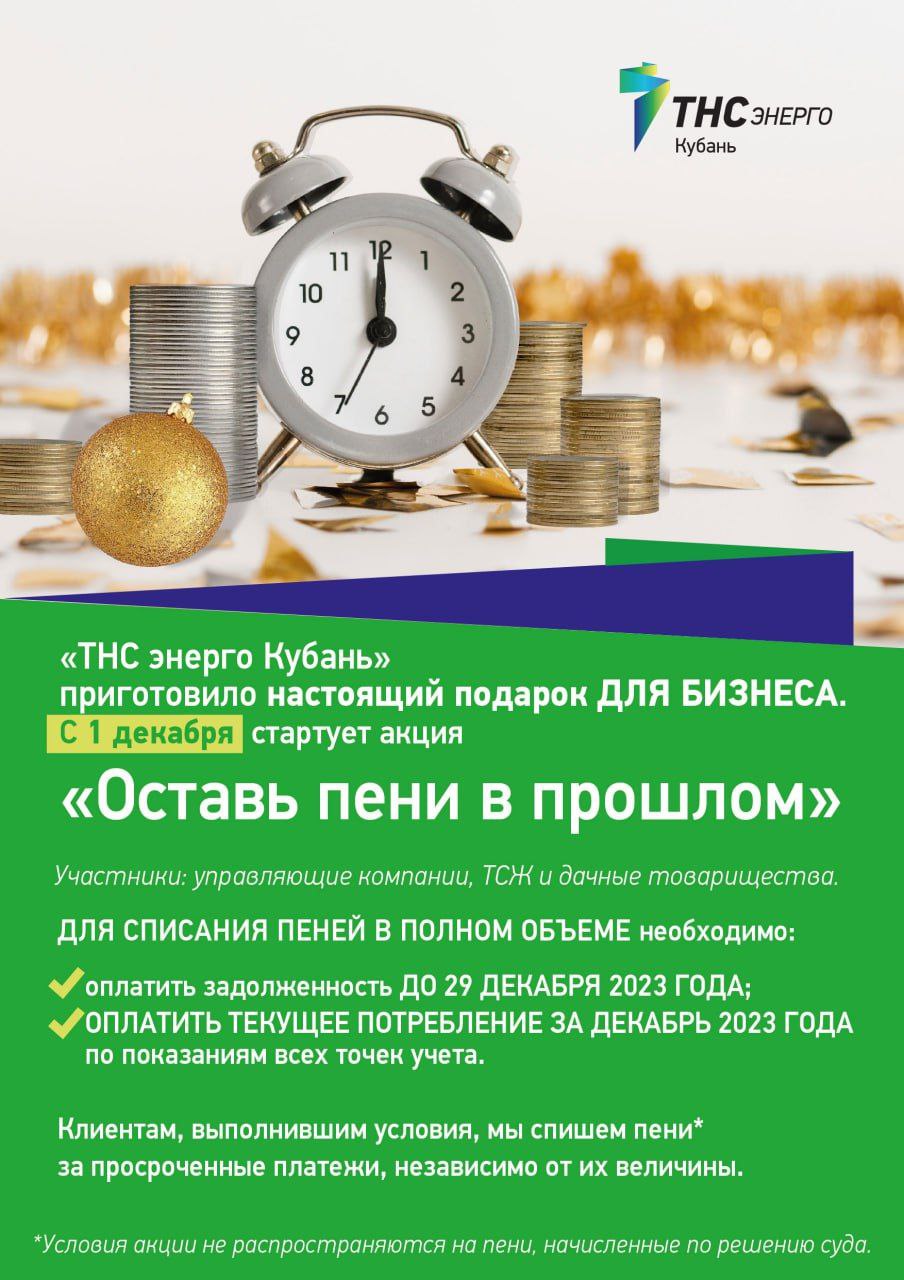 